If you would like to apply for work experience/placement with the Whyalla City Council, simply complete this application form at least four (4) weeks prior to your requested dates, to allow sufficient time for your request to be considered and coordinated. Participants must be registered with a recognised school or tertiary institution agency that covers them for personal insurance and public liability.Council will endeavour to provide work experience whenever possible, however, this is not always possible due to the availability of resources and workplace health and safety requirements.You will be advised within five (5) working days of the outcome of your application for work experience.For more information on our work experience program, email human.resources@whyalla.sa.gov.au or phone (08) 8640 3444 and ask to speak to a member of the People and Culture Team. Student Details:Full Name:	First Name:            	Surname:       Residential Address:	     Suburb:	     	State:                          Post Code:       Email Address:	     Telephone:	mobile:      	other:        Date of Birth:	     Do you identify as a person of Aboriginal / Torres Straight decent?        Emergency Contact:Primary Contact Full Name:	     	Relationship to contact:          Address:	     Suburb:	     	State:                              Post Code:       Telephone:	mobile:      	other:                   Medical Information:Do you identify as a person with a disability or impairment?     If yes, please state if any special requirements may be needed for the work area: Allergies:	     Health / Medical Conditions:	     Educational Details:Reason for Placement: 	    If other, please indicate why you are requesting this placement       Current Place of Education:	     Current Year Level/Qualification:      Education Contact Person:	Full name:      	Phone:      Email Address:      Work Experience Details:Preferred Dates of Placement:	Date from:               until:               Preferred hours per day/week:       In order of preference, what type of work experience are you interested in?1.      2.      Briefly describe what interests you about this work and what you would like to learn during your placement and why? Other comments or information you would like to provide to support your application:Declaration: I, acknowledge and declare, that the information given on this form is true and correct. 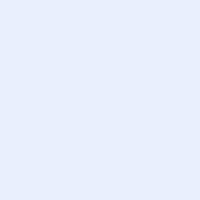 	Name	Signature		DateInsurance: All work experience participants are required to be covered by the following insurance: Indemnity / Public Liability Placements will only be confirmed when proof of insurance or the Education Institution Workplace Agreement Form is signed by the School/University/Tafe and provided to the Whyalla City Council.  PLEASE RETURN COMPLETED FORM TO PEOPLE AND CULTURE human.resources@whyalla.sa.gov.auP&C use only:  	Date received by P&C:                            Actioned by:   Work experience request forwarded to relevant department for consideration   Application Approved /   Application Declined   Applicant notified within 5 working days of outcome   Signed Workplace Agreement Form received   Induction links and checklist issued to supervisor ready for first day  Work experience spreadsheet updated   Documentation recorded to 5-52 